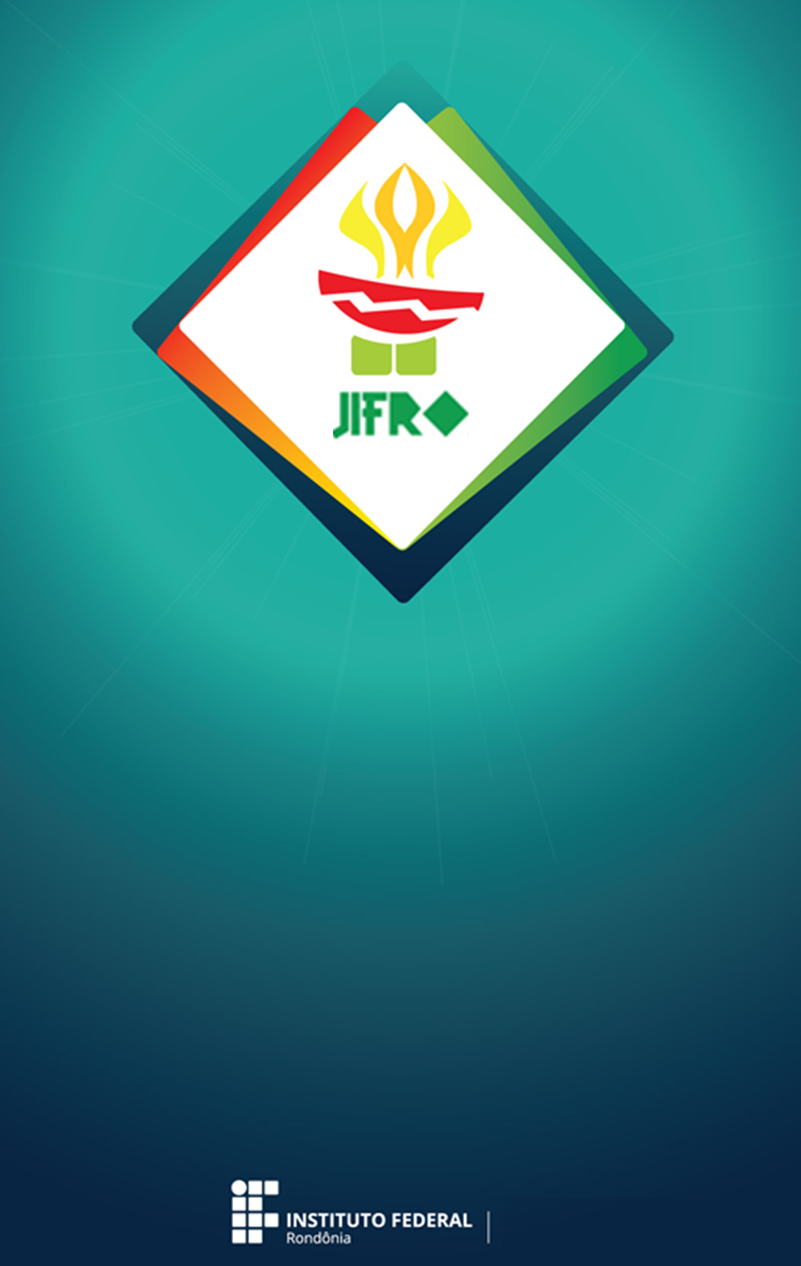 Regulamento EspecíficoJUDÔArt. 1º- A competição de Judô será realizada de acordo com as regras da Confederação Brasileira de Judô - CBJ, salvo o estabelecido neste Regulamento.Art. 2º- A competição é aberta à participação de alunos-atletas com graduação mínima estabelecida, sendo: FEMININO: Azul e MASCULINO: Amarela.Art. 3º- Cada Câmpus poderá inscrever até 02 (dois) alunos-atletas por prova e gênero (categoria de peso masculino e feminino ou absoluto aberto masculino e feminino).§ 1º- Cada aluno-atleta somente poderá estar inscrito em uma Categoria de Peso e na Categoria Absoluto. § 2º- Para que seja realizada a competição, a categoria de peso deverá ter no mínimo 02 (dois) alunos-atletas inscritos. § 3º- O aluno-atleta poderá competir somente na categoria correspondente ao seu peso corporal, exceto na Categoria Absoluto. § 4º- A confirmação da inscrição do aluno-atleta dar-se-á na Reunião Técnica, sendo que a confirmação da participação será efetivada na pesagem oficial que será realizada em local e horário definidos pela Coordenação de Judô. Art. 4º- O aluno-atleta deverá apresentar antes de cada confronto documento de identificação previsto neste Regulamento. Art. 5º- A Reunião Técnica da Modalidade com os representantes das equipes participantes tratará exclusivamente de assuntos ligados à competição, tais como: normas gerais, confirmação de inscrições, sorteios dos combates, através do programa BUSHIKAI ou ZEMPO; além de outros assuntos correlatos. Art. 6º- As Categorias de Pesos obedecerão aos seguintes limites: Art. 7º- O sistema de apuração obedecerá aos seguintes critérios: I – Nos confrontos com 02 (dois) participantes: melhor de 03 (três) confrontos.II – Nos confrontos com 03 (três) a 05 (cinco) participantes: rodízio.III – Nos confrontos com 06 (seis) ou mais participantes: repescagem olímpica. Art. 8º- Para a inscrição definitiva na Categoria Absoluto, o aluno-atleta deverá comparecer no horário e local determinados na Reunião Técnica da modalidade, munido da credencial exigida pelo Regulamento Geral. § 1º- A pesagem será realizada sob a responsabilidade de 02 (duas) comissões estabelecidas na Reunião Técnica da modalidade, que deverá ser composta de, no mínimo, 03 (três) membros, sendo uma específica para o gênero feminino e outra para o masculino. § 2º- Para compor a equipe de pesagem, na Reunião Técnica da modalidade, serão sorteados 03 (três) técnicos para o masculino e 03 (três) técnicas para o feminino. § 3º- Em caso de não haver técnicas (femininas) em número suficiente, ficará a cargo de a Comissão Geral Organizadora disponibilizar pessoas qualificadas para exercer tal função. § 4º- A pesagem será válida para as competições e obedecerá aos seguintes critérios: I – O aluno-atleta deverá apresentar a seu documento de identificação nos Jogos para subir na balança, seja na pesagem extraoficial ou oficial.II – Caso na pesagem extraoficial, o aluno-atleta estiver dentro dos limites mínimo e máximo de sua categoria de peso sua pesagem será validada.III – O aluno-atleta que na pesagem extraoficial, se apresentar com peso igual ou superior a 1 kg acima do peso da categoria na qual está inscrito, estará automaticamente impedido de participar da competição.IV – O aluno-atleta terá direito apenas a uma única pesagem oficial. V – Será eliminado da competição o aluno-atleta que não comparecer a pesagem e/ou não atender os limites, mínimo e máximo, da sua categoria de peso. VI – Os alunos-atletas poderão pesar de sunga, enquanto as alunas/atletas poderão pesar de colante. VII – O sistema de disputas obedecerá aos seguintes critérios: Nos confrontos com 02 (dois) participantes: melhor de 03 (três) confrontos.Nos confrontos com 03 (três) a 05 (cinco) participantes: rodízio.Nos confrontos com 06 (seis) ou mais participantes: repescagem olímpica. VIII – Um único “sorteio” será realizado na Reunião Técnica, por meio do “sistema eletrônico” determinado pela comissão técnica responsável pela competição e, após a emissão das sumulas, nenhuma alteração posterior será efetuada.IX – Quando em uma determinada categoria de peso houver desclassificação de atletas no momento da pesagem, por ausência ou por não atingir o limite de peso, provocando redução do numero de atletas na referida categoria, será realizado um novo sorteio.Art. 9°- O tempo de luta será de 05 (cinco) minutos para ambos os gêneros. Art. 10- Os alunos-atletas vencedores da repescagem serão considerados terceiros colocados. Art. 11- Será facultado aos alunos-atletas se apresentarem uniformizados, tendo os 02 (dois) judoguis, azul e branco, na medida do possível. Art. 12- Haverá pesagem conforme o programa de competição. Durante a pesagem só poderão permanecer no local especifico os alunos-atletas da categoria a ser pesada, a Comissão de Pesagem e apenas 01 (um) representante de cada dos técnicos. Art. 13- Os casos omissos neste regulamento serão resolvidos pelo coordenador da modalidade.COMISSÃO ORGANIZADORACATEGORIAFEMININOMASCULINOSUPERLIGEIROMenos de 44 kgMenos de 55 kgLIGEIROAté 48 kgAté 60 kgMEIO LEVEAcima de 48 kg até 52 kgAcima de 60 kg até 66 kgLEVEAcima de 52 kg até 57 kgAcima de 66 kg até 73 kgMEIO MÉDIOAcima de 57 kg até 63 kAcima de 73 kg até 81 kgMÉDIOAcima de 63 kg até 70 kgDe 81 kg até 90 kgMEIO PESADOAcima de 70 kg até 78 kgAcima de 90 kg até 100 kgPESADO Acima de 78 kgAcima de 100 kg